			Dans le sac de mon enseignant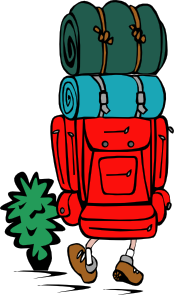 ObjetEstimationCoût réel